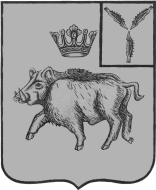 СОВЕТ БОЛЬШЕОЗЕРСКОГО  МУНИЦИПАЛЬНОГО ОБРАЗОВАНИЯБАЛТАЙСКОГО МУНИЦИПАЛЬНОГО РАЙОНАСАРАТОВСКОЙ ОБЛАСТИСемьдесят восьмое заседание Совета третьего созываРЕШЕНИЕот 24.08.2018 №  307с. Б-ОзеркиО внесении изменений в решение Совета Большеозерского муниципального образования от 14.11.2017№225 «Об утверждении Правил аккредитации представителей средств массовой информации при Совете Большеозерского муниципального образования Балтайского муниципального района Саратовской области»В соответствии со статьёй 48 Закона Российской Федерации от 27.12.1991 № 2124-1 «О средствах массовой информации», руководствуясь статьей 21 Устава Большеозерского  муниципального образования Балтайского муниципального района Саратовской области, Совет Большеозерского муниципального образования Балтайского муниципального района Саратовской области РЕШИЛ:1.Внести в решение Совета Большеозерского муниципального образования от 14.11.2017 № 225 «Об утверждении Правил аккредитации представителей средств массовой информации при Совете Большеозерского муниципального образования Балтайского муниципального района Саратовской области» следующее изменение:1.1. Раздел 6 в приложении  дополнить пунктом 2 в следующей редакции:«2. Совет, аккредитовавший журналистов обязан предварительно извещать журналистов о заседаниях, совещаниях и других мероприятиях, обеспечивать стенограммами, протоколами и иными документами, создавать благоприятные условия для производства записи.».2. Настоящее решение вступает в силу со дня опубликования на официальном сайте администрации Балтайского муниципального района.3. Контроль за исполнением настоящего решения возложить на постоянную комиссию Совета Большеозерского муниципального образования по вопросам местного самоуправления.Глава Большеозерскогомуниципального образования                                     В.П.Полубаринов